Name:______________________________________#:_______________INTERPRETING ECOLOGICAL DATAGraph 1: Rabbits Over Time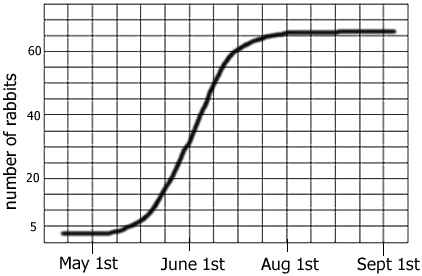 a. The graph shows a __________ growth curve.
b. The carrying capacity for rabbits is ______
c. During which month were the rabbits in exponential growth?Graph 2: Average Toe Length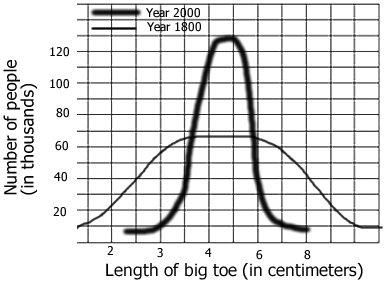 a. In 1800, about how many people surveyed had a 3 cm toe? ______
How many in 2000? _______
b. The data shows the ____________ selection has occurred?
c. In 2000, what is the average toe length? ______ What is the average toe length in 1800 _______Graph 3: Mexico and US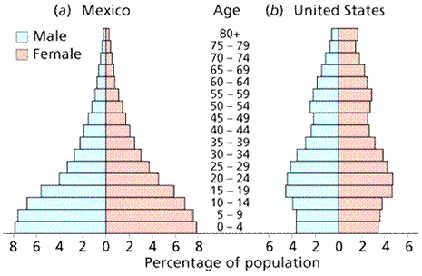 a. In Mexico, what percentage of the population is between 0-4 years of age? _______ In the US? ______
b. Which population is growing the fastest? ________
c. Which age group has the smallest number in both countries? _____Chart 4: Trapping GeeseIn order to estimate the population of geese in Northern Wisconsin, ecologists marked 10 geese and then released them back into the population. Over a 6 year period, geese were trapped and their numbers recorded.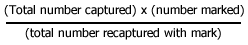 a. Use the formula to calculate the estimated number of geese in the area studied? _____________
b. This technique is called ____________ & ______________
c. Suppose more of the geese found in the trap had the mark, would the estimated number of geese in the area be greater or lesser? _____Chart 5: Mushroom PlotsAnother ecologist uses a different method to estimate the number of mushrooms in a forest. She plots a 10x10 area and randomly chooses 5 spots, where she counts the number of mushrooms in the plots and records them on the grid.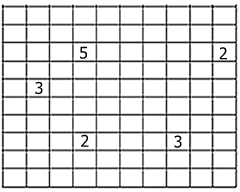 Calculate the number of mushrooms in the forest based on the grid data: _________This technique is called _______________Chart 6: Snakes & MiceThe data shows populations of snake and mice found in an experimental field.a. During which year was the mouse population at zero population growth? ______
b. What is the carrying capacity for snakes ? ______
c. What is the carrying capacity for mice? _____
d. What is the rate of growth (r) for mice during 1970? _____ During 1980? ______YearGeese TrappedNumber with Mark1980101198115119821211983801984521985101YearSnakesMice bornMice died196021000200197010800300198030400500199015600550200014620600200115640580